В МБОУ-СОШ р.п. Советское функционирует детская общественная организация «Эдельвейс» с 15 сентября 1994 года. Имеет нормативно – правовую базу (устав, положение о ДОО, положение о совете лидеров, органе ученического самоуправления, паспорт, приказы).  Эмблема цветок эдельвейса, девиз «Только в борьбе можно счастье найти, «Эдельвейс» наш ждёт в переди». Работа ведётся по следующим направлениям: «Спарта», «Наш дом Россия», «Мы вместе», «Учёба», «Затейники», «Этикет». В 2012 – 2013 учебном году в состав ДОО входили учащиеся 2-11 классов в количестве 246 человек. Ежегодно осуществляется приём в члены организации второклассников. В работе ДОО «Эдельвейс» направление «Спарта» курирует физкультурно  - спортивный совет. Члены ДОО активные участники спортивных мероприятий. В школе традиционно проходят: соревнования по баскетболу, пионерболу,  по волейболу, «Весёлые старты», Многоборье «Славные сыны России».Особое место занимает работа по пропаганде здорового образа жизни. В школе реализуется программа «Здоровый образ жизни», через работу  школьного  ресурсного  центра, по пропаганде здорового образа жизни и профилактическая работа по наркомании, алкоголизму и табакокурению. Учащиеся  школы принимали участие в школьных и муниципальных конкурсах  - лучшая статья, рисунок, плакат, сочинение, презентация. Практикуются проведение встреч с приглашением медицинских работников. Отмечено снижение заболеваний учащихся простудными заболеваниями.Традиционно в школе проходят общешкольные мероприятия: Дни здоровья, конкурс агитбригад «Мы за…», День бегуна, акция «Мы за здоровый образ жизни», книжные выставки, анкетирования  с целью раннего выявления пагубных привычек в молодёжной среде. Классные руководители практикуют следующие формы и методы работы с учащимися: классные часы, беседы, встречи со специалистами. Каждый классный руководитель    1-11 классов проводят мониторинг здоровья на начало учебного года и конец года, наблюдается динамика по снижению заболевания среди учащихся.Для сохранения и укрепления собственного здоровья половина школьников готовы вести здоровый образ жизни. Основным фактором, влияющим на здоровье, 27 % учащиеся обозначили правильное питание. Связи с этим реализуется федеральная программа «Разговор о правильном питании» и «Школьное молоко» в 1-4 классах. Проводилась профилактическая работа педагогом психологом и социальным педагогом: цикл бесед «Защити себя от беды», «Внимание наркотики», индивидуальные беседы с учащимися и их родителями. Особое внимание было уделено учащимся группы «риска» и семей СОП.Ежегодно  проходит  встреча с оперуполномоченными Краснокутского межрайонного отдела УФСКН России по Саратовской  области – кинолекторий «Право на жизнь», анкетирование антинаркотической направленности.Согласно плану  работы ресурсного центра по пропаганде здорового образа жизни в 2012-2013 учебного года учащиеся школы принимали участие: - конкурс рисунков и плакатов «Мы против наркотиков», «Мы за здоровый образ жизни»;- анкетирование с целью раннего выявления пагубных привычек в молодёжной среде;- тематические классные часы  «День против курения», «Здоровье – это жизнь»; -  товарищеские соревнования по баскетболу;- первый школьный этап «Президентских состязаний»;- беседы отряда ЮИДД «Безопасность пешехода»;- час здоровья «Пристрастия уносящие жизнь!».Принимали участие в муниципальных конкурсах 2012-2013 учебный год:- II место в конкурсе лучший рекламный плакат «Быть здоровым это модно»;- I место в конкурсе лучшая презентация «Быть здоровым это модно»;- I место, III место районный фотоконкурс «За здоровый образ жизни»;- военно – спортивная игра «Зарница», победа  на этапе «Встречная эстафета», победа в номинации «За сплочённость и чёткость в прохождении этапов»;- соревнования по летнему полиатлону - III место в возрастной категории 10-11 лет, 14-15 лет; лучший результат показали - Кузнецова О., Серина Ю.,Пасечник В.Победителем  областного конкурса в номинации "Роль здоровья в жизни человека и общества" стала ученица 7 класса  Дьяконова Алина (руководитель Панченко Светлана Анатольевна) с работой "Быть здоровым это модно".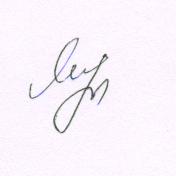 Директор школы                    В.А.МезинцевОфициальное название волонтерского движения (общественной организации)Адрес организации, контактный телефон, электронный адресФИО руководителя организации, ФИО руководителя ШРЦКол-во участников (чел.)ДОО «Эдельвейс»,Школьный ресурсный центр413205 Саратовская область,Советский район, р.п. Советское, ул. 50 лет Пионерии, 13 тел. 8 (84566)61319Е-mail – sovet–srschool@bk.ruМезинцев В.А., директор школы, Агеева И.А., руководитель ШРЦ246277